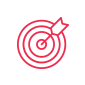 PurposeThis policy provides a clear set of guidelines and procedures for:enrolling a child at the orientation of new families and children into Elonera Preschoolensuring compliance with Victorian and national legislation, including disability discrimination, anti-discrimination, human rights laws, No Jab No Play and Department of Education [DE] Kindergarten Funding Guide.ensuring access to participation, especially for vulnerable and disadvantaged childrenensuring early entry applicants (this includes children younger than three years and children younger than four years old on 30 April in the year they will attend kindergarten) are given equitable access to enrolment.adhering to DE’s priority of access requirements for both three and four-year-old children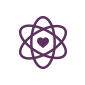 Policy StatementValues is committed to:families feeling respected, safe and supported during the enrolment processensuring families who may experience barriers to accessing kindergarten are proactively engagedbeing flexible and catering for unique family circumstances and needsbeing transparent in the process and allocation of places through consistent communication and information sharingensuring the registration, allocation and enrolment process is simple to understand, follow and implementmaintaining confidentiality in relation to all information provided for enrolmentpromoting fair and equitable access to kindergarten programs, including those who face barriers to participationenrolling Early Start Kindergarten (refer to Definitions) eligible children into full 15 hours of kindergarten program ScopeThis policy applies to the approved provider, persons with management or control, nominated supervisor, persons in day-to-day charge, early childhood teachers, educators, staff, students, volunteers, parents/guardians, children and others attending the programs and activities of , including during offsite excursions and activities.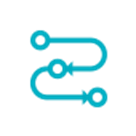 ProceduresGeneral orientation proceduresThe time required for orientation and settling in will vary for each child and their family, therefore it is important to be flexible and individualise orientation for each family.Offer families the opportunity to visit the service at different times during the day/session, this allows the child and their family to become familiar with the various routines of the serviceProvide reassurance to the family that they may stay with their child for as long as they choose during orientation and once the child commencesProvide the family with suggestions for developing and maintaining a routine for saying goodbye to their childReassure the family:they can leave their child initially for a shorter day, gradually increasing the length of time they may call and speak to their child’s early childhood teacher or educator(s) at an agreed time the early childhood teacher/educators will keep them informed on how their child is settling inthey will be informed about any changes or circumstances which may affect them or their child.Further considerations may include but are not limited to:send an email during the day to update the family on their child including a photo of the child (if the child has settled in) (refer to the information and Communication Technology Policy). Note: For children in out-of-home care, the educator may need to seek permission from Child Protection before taking and distributing photos of the childasking the family how they have settled in and if they have any questions or concerns.Refer to Attachment 2 for the general kindergarten registration and enrolment procedures Refer to Attachment 5 for cancellation of enrolment and non-attendance procedures.Background and Legislation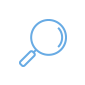 BackgroundThe Education and Care Services National Regulations 2011 require approved services to have a policy and procedures in place in relation to enrolment and orientation (Regulation 168(2) (k)).It is intended by 2022 that all eligible Victorian children (refer to Definitions) will have access to two years of kindergarten before commencing school. Where demand is higher than availability, approved providers must adhere to their eligibility and DE’s Priority of Access criteria (refer to Definitions and Attachment 1) in order to allocate the available places. The criteria used to determine the allocation of places takes account of the requirements set out in DE’s Kindergarten Funding Guide (refer to Sources), the service’s philosophy, values and beliefs, and the provisions of the Equal Opportunity Act 2010. The Victorian Government requires funded organisations to ensure that their policies and procedures promote equal opportunity for all children. Services participating in a central registration and enrolment scheme are required to comply with the registration and/or enrolment procedures of that scheme.The Central Registration and Enrolment Scheme (CRES), co-designed by DE provides access to families to register for and secure a place for their children in kindergarten. It is a collaborative model that brings together councils, service providers, MCH staff, support services and other stakeholders to support children and their families. In 2020 more than half of all local councils across Victoria operate a form of central enrolment or central registration scheme. These schemes provide a single point of entry for families, simplifying the kindergarten enrolment process and improving equity of access.Immunisations are an effective means of reducing the risk of vaccine preventable diseases. Early childhood education and care services which are regulated under the Education and Care Services National Law Act 2010 and Education and Care Services National Regulations 2011 have legislative responsibilities under the Public Health and Wellbeing Act 2008 to only offer a confirmed place in their programs to children with an Australian Immunisation Register (AIR) Immunisation History Statement (refer to Definitions). Legislation and StandardsRelevant legislation and standards include but are not limited to:Charter of Human Rights and Responsibilities Act 2006 (Vic)Children, Youth and Families Act 2005 (Vic)Child Wellbeing and Safety Act 2005 (Vic)Disability Discrimination Act 1992 (Cth)Education and Care Services National Law Act 2010Education and Care Services National Regulations 2011: Regulations 160, 161, 162, 168, 170, 171, 177, 181, 183Equal Opportunity Act 2010 (Vic)National Quality Standard, Quality Area 6: Collaborative Partnerships with Families and CommunitiesPublic Health and Wellbeing Act 2008 (Vic)Public Health and Wellbeing Regulations 2019 (Vic)Sex Discrimination Act 1984 (Cth)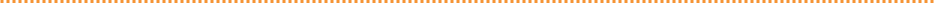 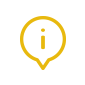 DefinitionsThe terms defined in this section relate specifically to this policy. For regularly used terms e.g. approved provider, nominated supervisor, notifiable complaints, serious incidents, duty of care, etc. refer to the Definitions file of the PolicyWorks catalogue.Access to Early Learning (AEL): a program for a child who is at least three years old on April 30th in the year of enrolment, providing intensive support to eligible families with multiple and complex needs, assisting them to access universal kindergarten programs. Australian Immunisation Register (AIR) Immunisation History Statement: The AIR is a national register administered by Medicare that records all vaccinations given in Australia, including to children. In the case of medical contraindication, an authorised medical practitioner completes and signs a Medical Exemption Form and supplies it to the AIR (previous forms of documentation, for example a letter from a GP or local council, are no longer acceptable).Authorised nominee: (In relation to this policy) is a person who has been given written authority by the parents/guardians of a child to collect that child from the education and care service. These details will be on the child’s enrolment form.Children/families experiencing vulnerability and/or disadvantage (in relation to this policy): children are vulnerable if the capacity of parents and family to effectively care, protect and provide for their long-term development and wellbeing is limited. Some factors which may contribute to a child experiencing vulnerability include: a child with a disability; living in a family with a low income, or one which is experiencing problems with housing, domestic violence, substance abuse, or mental health; known to child protection; in statutory out-of-home care; Aboriginal and/or Torre Strait Islander, having a culturally and linguistically diverse background; having a young or sole parent, or a parent with a disability (adapted from the Kindergarten Funding Guide)Children with additional needs: Children whose development or physical condition requires specialist support or children who may need additional support due to language, refugee or asylum seeker experience, complex trauma, cultural or economic circumstances (refer to Inclusion and Equity Policy) (refer to Children/families experiencing vulnerability and/or disadvantage Definition).Central Registration and Enrolment Scheme (CRES): CRES provides a single point for families to apply for multiple kindergarten services within a local government area, helping them secure a place that meets their needs and enabling funded kindergartens to work collaboratively with other services to engage vulnerable and disadvantaged families. Deferral: When a child does not attend in the year when they are eligible for a funded kindergarten place or is officially withdrawn from a service prior to the annual confirmation in April DE considers that this child has not accessed a year of funded kindergarten and is therefore eligible for a DE funded kindergarten place in the following year.Early Start Kindergarten (ESK): Early Start Kindergarten provides eligible children with 15 hours of free or low-cost kindergarten each week led by a qualified Victorian Institute of Teaching (VIT) registered teacher. ESK is available to children who are at least three years old by 30 April in the year they are enrolled to attend the program and are:from a refugee or asylum seeker background, orAboriginal and/or Torres Strait Islander, orknown to child protection.These children can also access free or low cost year-before-school kindergarten through the ESK Extension Grant regardless of whether they have accessed ESK in the previous year. Early Start Kindergarten extension grants: provides eligible children with 15 hours of free or low cost kindergarten each week led by a qualified VIT registered teacher. The ESK extension grants are available to children attending kindergarten in the year-before-school and are:not eligible for the Kindergarten Fee Subsidyfrom a refugee or asylum seeker background, or Aboriginal and/or Torres Strait Islander, orknown to child protection. A child is not required to access ESK in the previous year to access the ESK extension grant.Eligible child: as defined by the Victorian DE Kindergarten Funding Guide:a child who is at least four years old on 30 April in the year of attendance; enrolled for at least 15 hours per week or 600 hours per year in a Four-Year-Old Kindergarten; and not enrolled at a funded kindergarten program at another service a child who is at least three years old on 30 April in the year of attendance and is enrolled in a funded Three-Year-Old Kindergarten for a minimum of 5 hours per weekany child that is enrolled in an early childhood and education and care service must have an AIR Immunisation History Statement that indicates that the child is fully vaccinated for their age or who qualifies for the 16-weeks grace periodEnrolment deposit: A charge to secure a place that has been offered in a program at the service. This should not act as a barrier to enrolling for any families. Services must ensure that families understand that the enrolment deposits will only be refunded if the child commences in the service (Refer to Free Kindergarten Fees policy)Enrolment record: the collection of documents which contains information on each child as required under the National Regulations (Regulations 160, 161, 162) including but not limited to parent details; emergency contacts; authorised nominee; transportation authorisations, details of any court orders; and health information including immunisation status. Enrolment records are stored securely in the service due to their confidential nature.Kindergarten registration fee: a payment to cover administrative costs associated with the processing of a child’s enrolment application for a place in a program at the service, if applicable. (Refer to Free Kindergarten Fees policy) Kindergarten registration form: The process of families providing initial information about their child to confirm their intention to enrol in kindergarten, administered by the CRES Provider (refer to Definition) or by the kindergarten service. This includes collection of basic contact information, kindergarten preferences and any other details that may inform prioritised allocation in kindergarten (refer to Attachment 3)Grace period: allows specific categories of children of families experiencing vulnerability and disadvantage to enrol and attend the service without an AIR Immunisation History Statement (refer to Definitions) or when the statement is assessed as not being up to date. Services complete the grace period eligibility form with families during enrolment and keep a copy with the child’s enrolment record. The 16-week grace period starts on the first day of the child’s attendance at the service. During the grace period, the service is required to take reasonable steps to obtain the AIR Immunisation History Statement (refer to Definitions) and to encourage families to access immunisation services.Local Government Area (LGA): a geographic area governed by a local council or shire.Priority of access: in instances where more eligible children apply for a place at a service than there are places available, the service must allocate spaces using the criteria outlined in the DE Kindergarten Funding Guide (refer to Attachment 1 and Sources).Registration: The process of families and carers giving initial information about their child to confirm their intention to enrol in kindergarten, administered by the service provider/EYM/CRES Provider. This includes collection of basic contact information, kindergarten preferences and any other details that may inform prioritised allocation in kindergarten.School Readiness Funding: funding provided by DE for programs and supports that builds the capacity of kindergarten services, educators and families to support children's learning and development outcomes.Second year of funded four-year-old kindergarten: second year eligibility may be considered when a child shows delays in key outcomes of learning and development. An assessment is carried out for each child by an early childhood teacher in Term 4 (the year before the child is to attend school) when a second year is being considered.Sources and Related Policies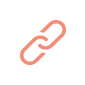 SourcesAustralian Childhood Immunisation Register: www.servicesaustralia.gov.auAustralian Government Department of Health, National Immunisation Program Schedule: www.health.gov.auDepartment of Health and Human Services, Immunisation enrolment toolkit for early childhood education and care service: www2.health.vic.gov.auGuide to the Education and Care Services National Law and the Education and Care Services National Regulations 2011: www.acecqa.gov.auGuide to the National Quality Standard: www.acecqa.gov.auThe Kindergarten Funding Guide (Victorian Department of Education): www.education.vic.gov.auRELATED POLICIESAcceptance and Refusal of AuthorisationsCompliments and ComplaintsDealing with Infectious DiseaseFeesInclusion and EquityPrivacy and ConfidentialityEvaluation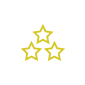 In order to assess whether the values and purposes of the policy have been achieved, the Approved Provider will:regularly seek feedback from everyone affected by the policy regarding its effectivenessmonitor the implementation, compliance, complaints and incidents in relation to this policykeep the policy up to date with current legislation, research, policy and best practicerevise the policy and procedures as part of the service’s policy review cycle, or as requirednotifying all stakeholders affected by this policy at least 14 days before making any significant changes to this policy or its procedures, unless a lesser period is necessary due to risk (Regulation 172).Attachments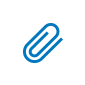 Attachment 1: Attachment 1 – Eligibility and priority of access criteria for 3 and 4-year-old funded kindergarten program Attachment 2: General kindergarten registration and enrolment proceduresAttachment 3: Sample kindergarten registration form for non CRES services Attachment 4: Letter for parents/guardians without acceptable immunisation documentationAttachment 5: Cancellation of enrolment and non-attendance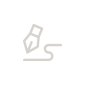 AuthorisationThis policy was adopted by the approved provider of  on 4th April 2023.REVIEW DATE: April 2024Attachment 1. Eligibility and priority of access criteriafor a funded kindergarten THREE or four-year-old Kindergarten programThe approved provider must notify all families of the priority of access (PoA) policy that applies when they enrol their child.In instances where more eligible children apply for a place at a kindergarten service than there are places available, services must:prioritise children based on the Department of Education (DE) criteria listed in the table belowwork with other local kindergarten services and the regional DE office to ensure all eligible children have access to a kindergarten place.These criteria must be used by the approved provider when prioritising enrolments. Guidance is available from the Department’s regional offices if required.Service providers should build flexibility into their enrolment processes that consider the circumstances of families from priority groups.If participating in a central registration and enrolment scheme, the CRES provider will allocate places in accordance with DE’s PoA criteria, and other local criteria if applicable Services must first apply the DE’s PoA criteria, and following this may apply locally developed criteria, as per examples below.All information relating to PoA criteria should be respectfully collected from families upon enrolment, recorded in the child’s confidential enrolment record and entered into the Kindergarten Information Management (KIM) system, where applicable.DE’s Priority of Access criteriaNote: DE’s PoA guidelines are to ensure that kindergarten programs are available to those children who stand to benefit the most from attending early education. In mixed age groups, PoA guideline will equally prioritise three and four-year-old children that are considered high priority.  Where programs for three- and four-year old children are provided separately, the PoA criteria will be applied separately for each age cohort.ATTACHMENT 2. General KINDERGARTEN registration and ENROLMENT proceduresKINDERGARTEN registration PROCESS* If the kindergarten believes a family will need extra support completing a registration form or are likely to miss the first round registration date, refer them to the [CRES Provider] with the attached referral form. [CRES Provider] will follow up with this family or carer to offer support in getting their children into kindergarten.Kindergarten registration datesIf families miss the registration close deadline, they can still register although they will be placed into a pool for second-round (or even later rounds) of allocation and are less likely to get their top preference. After second round offers have been confirmed, Kingston Council will continue to allocate children to kindergarten places where they are available. More places may become available as children move kindergartens or withdraw, or when kindergartens add capacity.*Registrations will still be accepted after 30 May, but registrations received prior will be allocated first. Children eligible for Priority of Access will be prioritised regardless of when registration is received.RegistrationThe quickest way to complete a registration form is online at [Kingston Council Website]Families can also complete a paper form and post it to Kingston Council. Registration forms are provided by CRES to the kindergarten service and distributed to families. A separate registration form must be completed for each child.Families cannot register directly with the kindergarten that are part of the CRES, they must go through the centralised registration process. Kindergarten’s can direct families to register through Kingston Council and assist them to complete the registration.To fill out the registration form, families will need to provide information about themselves and their child. At this stage they do not need to attach any supporting documentation. They will need a credit card (to pay the registration fee). The fee can also be paid in person at Kingston Council. This fee is waived for all families and carers eligible for Priority of Access allocation.The registration form asks families for:Basic information about the child including name, date of birth, language spoken at home, previous kindergarten attendance and immunisation status.Details of any additional support the child might require due to a disability including intellectual, sensory or physical impairment.Contact details for the family or carer and any additional adults that should be kept informed throughout the process (e.g. another family member, a case worker or other support service staff member the family or carer trusts).Whether the child is identified as fulfilling any of the following criteria:Is Aboriginal or Torres Strait IslanderIs from a multiple birth (triplet or greater)Is known to Child ProtectionIs in Out-Of-Home CareHolds, or has a family member who holds, a Commonwealth Health Care Card, Commonwealth Pensioner Concession Card, Department of Veteran’s Affairs Gold Card or White Card, or a Refugee or Asylum Seeker VisaProof of identity: Where a birth certificate cannot be produced, other acceptable evidence of a child’s full name and date of birth includes:Statement from the Australian Immunisation Register (AIR)Medicare cardletter from the doctor or midwife who attended the birthdoctor’s note attesting to a child’s agepassportcitizenship documents or Australia visa documents or Immicard.Proof of residence: a utility bill, rental agreement or rates notice with family name and address (this must be the main residence of the child).Subsidy card and immigration visas (where applicable).Documents from Family Support Services or a MCH nurse confirming high support needs and/or disability, or letter from a doctor for complex medical needs (where applicable).Other proof required to verify the child meets local criteria.Credit card (to pay the registration fee). The fee can also be paid in person at their nearest council office. This fee is waived for all families and carers eligible for ESK/KFS/priority allocation.Enrolment Once a kindergarten place has been accepted, the enrolment process can begin. To enrol a child, families will need to provide copies of (if not already done so):Proof of identity: child's birth certificate, birth notice or passportProof of residence: a utilities bill, rental agreement or rates notice with your family name and address (this must be the main residence of your child).Concession cards and immigration visas (where applicable).Documents from Family Support Services or a Maternal and Child Health nurse confirming high support needs and/or disability or letter from a doctor for complex medical needs (where applicable). Immunisation History Statement (unless experiencing vulnerability or disadvantage, at which point they can take advantage of a 16-week ‘grace period’. More information is available at https://www2.health.vic.gov.au/public-health/immunisation/vaccination-children/no-jab-no-play/immunisation-enrolment-toolkitDocuments detailing any medical conditions or requirements the child has.* Where a birth certificate cannot be produced, other acceptable evidence of a child’s full name and date of birth includes:statement from the Australian Immunisation Register (AIR)Medicare cardletter from the doctor or midwife who attended the birthdoctor’s note attesting to a child’s agepassportcitizenship documents or Australia visa documents or Immicard.Kindergartens may also require additional documentation. The kindergarten should ensure that information regarding any additional documentation is easily accessible for families, carers and support services.Enrolment Records Enrolment records (refer to Definitions) form part of the enrolment procedure and are completed by families after they have been allocated a place, and before commencing attendance. An example enrolment form can be found on the DE website: www.education.vic.gov.auCancellationsFamilies to notify [Service Name] in writing of their intention to leave the service. Second year of funded Four-Year-Old KindergartenAll children in Three-Year-Old Kindergarten will be expected to transition to Four-Year-Old Kindergarten in the following year. A funded second year of kindergarten will only be available for children in the Four-Year-Old Kindergarten program who meet the criteria.Families of children who have been determined as eligible for a second year must complete and submit a kindergarten registration form for a second year, signed and dated by the early childhood teacher.It will be weighted with the relevant points and allocated accordingly.A Declaration of Eligibility Form for a second year of kindergarten must be completed and submitted to the relevant funding authority.Early entry to kindergartenEarly entry to school is approved only when exceptional circumstances apply and is subject to an application process and rigorous eligibility criteria.It is the responsibility of the parent, carer or legal guardian to obtain all relevant cognitive assessment/s and/or other reports and evidence to support their child’s application, including written advice from a professional confirming the child is at risk of long-term educational disadvantage if early entry to school is not approved.Should parents, carers or legal guardians decide to request early entry to Four-Year-old Kindergarten for their child, the following requirements must be met:the child must be at least 3 years and 6 months on or before 30 April in the year they attend the funded kindergarten programparents, carers or legal guardians must make a written request for early entry to school to their local Area Executive Director or directly to the principal of a non-government school dependent on whether the child is intending to attend a government or non-government schoolparents, carers or legal guardians must provide the kindergarten service provider with a written response from the department or the nongovernment school acknowledging the family has requested early entry to schoolthe kindergarten service provider must keep a copy of the written response from the department or non-government school with the child’s kindergarten enrolment records.Children Older than the Eligible Preschool AgeChildren who will turn six during the preschool year must apply for an exemption from school from the relevant their local ECIB that their child is seeking an exemption from school by submitting an Exemption from school due to attendance in kindergarten program form to the appropriate departmental regional office by 1 November in the year prior to the child turning 6.  The kindergarten service must sight the approved exemption form from relevant education authority and note that it has been sighted on the child’s enrolment record. Data on the number of children attending Kindergarten who are six years plus, and confirmation that the exemption was sighted for each child, must be provided as part of funding data collection process.Children who will turn 6 while attending their second year of Four-Year-Old Kindergarten can be exempted from school if a Declaration of eligibility for a second year of funded kindergarten has been completed by the child’s kindergarten teacher.Withdrawal Some children who have commenced Kindergarten may benefit from withdrawing from the program, in order to access Kindergarten in the following year. A withdrawal can occur without any impact on government funding for that child’s place the following year, only if it is implemented before the first funding data collection that occurs in, or early March each year. Adapted from the Kindergarten Funding GuideResponsibilitiesApproved provider and persons with management or controlNominated supervisor and persons in day-to-day chargeEarly childhood teacher, educators and all other staffParents/guardiansContractors, volunteers and studentsR indicates legislation requirement, and should not be deletedR indicates legislation requirement, and should not be deletedR indicates legislation requirement, and should not be deletedR indicates legislation requirement, and should not be deletedR indicates legislation requirement, and should not be deletedR indicates legislation requirement, and should not be deletedProviding a free kindergarten program to children who turn four years of age by 30 April in the year they will attending, that is delivered by a qualified early childhood teacher, and offering at least:15 hours per week for 40 weeks of the year, or600 hours per yearRProviding a free kindergarten program to children who turn three years of age by 30 April in the year they will attending, that is delivered by a qualified early childhood teacher and offering a minimum of 5 hours per weekRCommunicating to families the days and times the service will operate, planned closures (including public holidays and child-free days), details of any planned alternative sessions, and unplanned teacher absences or emergency situationsRFollowing the Priority of Access criteria to funded programs at , as described in Department of Education’s [DE] The Kindergarten Funding Guide (refer to Attachment 1)RCommunicating and providing advice to families regarding the best time to commence kindergarten for children born between January and April Supporting inclusion and access through specific funding stream (for eligible families):Early Start Kindergarten (refer to Definitions) Early Start Kindergarten extension grants (refer to Definitions)Access to Early Learning (refer to Definitions) Second year of funded four-year-old kindergarten (refer to Definitions)RSupporting families whose children may be eligible for early entry to kindergarten or late entry to kindergarten and school exemption (refer to Attachment 2)Providing communication to families explaining how they can only access one funded kindergarten program per child, per year.RReceiving written confirmation from families confirming they are attending one funded kindergarten program per child, per yearRÖÖConsidering any barriers to access that may exist, developing procedures that ensure all eligible families are aware of, and are able to access a kindergarten programRWorking with the families to obtain an alternate form of identification if a birth certificate or other official documentation is not availableRÖComplying with the Inclusion and Equity PolicyRREnsuring the collection of accurate, consistent and timely kindergarten data, to monitor and proactively manage capacity, utilisation of services and to meet School Readiness Funding requirements  RREnsuring families have access to:Parent information handbookChild Safe Environment and Wellbeing Policy and/or Statement of Commitment to Child SafetyFees PolicyPrivacy Statement Code of Conduct Policy RAppointing a person to be responsible for the enrolment process and the day-to-day implementation of this policy (refer to Attachment 2 and 3)RResponding to enrolment enquiries on a day-to-day basis and referring people to the person responsible for the enrolment process as requiredWhere applicable; considering access and inclusion for vulnerable children in the allocation of places at the service (refer to Attachment 1 and 2)RWhere applicable, providing families with consistent and transparent communication on waitlist management processes (refer to Attachment 2)RComplying with the service’s Privacy and Confidentiality Policy in relation to the collection and management of a child’s enrolment informationRRRProviding opportunities for interested families to attend the open days to observe the program and become familiar with the service prior to their child commencing in the program Providing parents/guardians with information about the requirements of the law for enrolment, including obtaining the AIR Immunisation History Statement (refer to Definitions) and accessing immunisation servicesREnsuring parents/guardians are only offered a tentative place until the AIR Immunisation History Statement (refer to Definitions) has been assessed as being acceptable or the child has been assessed as eligible for the grace periodRAssessing the child’s immunisation documentation as defined by the Immunisation Enrolment Toolkit (refer to Sources) for early childhood education and care services prior to enrolment to determine if the child’s vaccination status complies with requirements or whether the child is eligible for the 16-week grace period (refer to Definitions)REnsuring that only children whose AIR Immunisation History Statements (refer to Definitions) have been assessed as being acceptable or who are eligible for the grace period (refer to Definitions) have confirmed places in the programRAdvising parents/guardians who do not have an AIR Immunisation History Statement (refer to Definitions) and who are not eligible for the grace period that their children are not able to attend the service and referring them to immunisation services (refer to Attachment 4)RTaking reasonable steps to obtain an up-to-date AIR Immunisation History Statement (refer to Definitions) from a parent/guardian of a child enrolled under a grace period within 16 weeks from when the child begins attending (Note: the child can continue to attend the service if acceptable immunisation documentation is not obtained).RCompleting the enrolment record prior to their child’s commencement at the service and providing all associated enrolment documents and AIR Immunisation History Statement (refer to Definitions) of their child’s immunisation statusWhere a child is eligible for the 16 weeks grace period, ensuring that the child’s immunisations are updated in line with the schedule and providing an up-to-date AIR Immunisation History Statement (refer to Definitions) to the serviceTaking reasonable steps to obtain an up-to-date AIR Immunisation History Statement (refer to Definitions) from all parents/guardians after enrolment, timing reminders to comply with the maximum seven-month interval (Public Health and Wellbeing Regulations 2019 107, Public Health and Wellbeing Act 2008 Section 143E)REnsuring all authorised nominees (refer to Definitions) have been completed on the enrolment record (refer to Definitions) (Regulations 160 and 161)RÖÖEnsuring that the enrolment record (refer to Definitions) both digital and/or hard copy complies with the requirements of Regulations 160, 161, 162 and that it effectively meets the management requirements of the serviceREnsuring that enrolment record (refer to Definitions) is kept up to date if family circumstances change, and that services are made aware if they become eligible for additional funding as a result of changed circumstances REnsuring that enrolment records (refer to Definitions) are stored in a safe and secure place, and kept for three years after the last date on which the child was educated and cared for by the service (Regulation 183 (1a) (2d))RDiscussing the individual child’s needs with parents/guardians and developing an orientation program to assist them to settle into the service. The service should take into consideration barriers parents/guardians may have in disclosing sensitive information including communication and information barriers and the development of trusting relationships.RReviewing the orientation processes for new families and children to ensure the objectives of this policy are metREnsuring that parents/guardians of a child attending the service can enter the service premises at any time whilst the child is being educated and cared for (Regulation 157), except where this may pose a risk to the safety of children or staff, or conflict with any duty of the approved provider, nominated supervisor, early childhood teachers or educators under the National Law: Section 167RRTaking reasonable steps to contact non-attending families prior to the cancellation of their enrolment (refer to Attachment 5)Reviewing enrolment applications to identify children with additional needs (refer to Definitions and the Inclusion and Equity Policy)Encouraging parents/guardians to:stay with their child as long as required during the settling in periodmake contact with educators at the service, when requiredAssisting parents/guardians to develop and maintain a routine for saying goodbye to their childSharing information with parents/guardians concerning their child’s progress with regard to settling into the serviceDiscussing support services for children with parents/guardians, where required such as Pre School Field Officer, Early Intervention Programs, and Maternal Health ServicesDeveloping strategies to assist new families to:feel welcomed into the service become familiar with service policies and proceduresshare information about their family beliefs, values and culture and feel culturally safeshare their understanding of their child’s strengths, interests, abilities and needsvalue the voice of the child, ensuring they have opportunity to articulate their individual interests and needsdiscuss the values and expectations they hold in relation to their child’s learningproviding comfort and reassurance to children who are showing signs of distress when separatingReading and complying with this Enrolment and Orientation PolicyRRRUpdating information by notifying the service of any changes as they occur, for example if the child or family becomes known to Child ProtectionNotifying  in writing [if possible] if they wish to cancel their enrolment.High priority childrenCriteria and processes for verifying need(s)Children at risk of abuse or neglect, including children in Out-of-Home CareThe child is:eligible for ESK or AEL, and/orfamily, carer or legal guardian identifies the child as known to Child Protection or in out-of-home care, and/orreferred by one of the following:Child ProtectionChild and family services (family services referral and supportteam, Child FIRST/integrated family services/Services Connect caseworker)Maternal and Child Health nurseout-of-home care provider.Aboriginal and/or Torres Strait Islander childrenAs part of the enrolment process, service providers must respectfully ask families ‘is your child Aboriginal and/or Torres Strait Islander?’ and record this information in KIMSAsylum seeker and refugee childrenChild or family holds a visa or supporting documentation and information, including an ImmiCard, identifying the child and/or parents, carers or legal guardians as a refugee or asylum seeker and/orReferred as a refugee or asylum seeker by a CALD outreach worker.Children eligible for the Kindergarten Fee SubsidyA child or parent holds a Commonwealth Health Care Card, Pensioner Concession Card, Veteran’s Affairs Card, orThe child is identified on their birth certificate as one of a set of triplets, quadruplets or more.Children with additional needs, defined as children who:require additional assistance in order to fully participate in the kindergarten programrequire a combination of services which are individually plannedhave an identified specific disability or developmental delayThe child:holds a Child Disability Health Care Card, and/orhas previously been approved for Kindergarten Inclusion Support (KIS)program, and/orhas been referred by:the National Disability Insurance SchemeEarly Childhood Intervention ServicesPreschool Field OfficerMaternal and Child Health nurse, oris assessed as having delays in 2 or more areas and is declared eligible for a second year of funded Four-Year-Old Kindergarten.Examples to consider for second prioritychildren who turn four years of age by 30 April in the year they will attend kindergarten; orchildren who turn three years of age* by 30 April in the year they will attend kindergarten children turning six years of age at kindergarten who have been granted an exemption from school-entry age requirements by the regional office of DETchildren who have a sibling that has previously attended the same kindergarten as their first preferencehome address falls within the same suburb as the kindergartenfamily lives, works, studies or attends child care in [LGA]Examples to consider for third priorityservice for transient families e.g. RAAF, seasonal workers and tourism workersdate of applicationlocal community zoningfull fee paying families * Early Start Kindergarten and Three-Year-Old KindergartenDuring the roll-out of Three-Year-Old Kindergarten, Early Start Kindergarten (ESK) (refer to Definitions) will continue to provide 15 hours a week of funded kindergarten for all eligible children up until 2029, when three-year-old children across the state will have access to 15 hoursIt is important to continue to enrol eligible children in ESK, even if funded Three-Year-Old Kindergarten is available at the service.The Kindergarten Funding Guide 2023 states for ESK funding, service providers should:provide up to 15 hours in a kindergarten program free of charge and maximise access to 15 hours of kindergarten (children accessing ESK can be enrolled in a 3-year-old group, a 4-year-old group, a mixed age group or a combination of groups in order to access the full 15 hours per week) This guarantees that children experiencing vulnerability will continue to be enrolled in the full 15 hours of kindergarten in all service settings, including long day care. It also ensures that service providers can continue to receive all funding entitlements.Service providers are expected to continue to provide the full 15 hours funded through Early Start Kindergarten, even in instances where three-year-old groups are being offered fewer than 15 hours.ESK is available to children who turn three years of age by 30 April in the year of enrolment and who:are Aboriginal and/or Torres Strait Islanderare known to Child Protectionhave a refugee or asylum seeker background**Children/families without a current refugee visa or ImmiCard who have a recent refugee experience may be eligible by exception for Early Start Kindergarten, for more information contact your local Department of Education and office.Refer to the Department of Education’s website for up-to-date information: www.education.vic.gov.auStageCRES RoleFamily RoleKindergarten Role1. Proactive engagement and awarenessEnsures families are aware of the importance of ECEC, the CRES and available assistance to help them engage with the CRES.Searches for information about ECEC and CRES.Receives information from a service provider, MCH staff or support service they have contact with.Communicates information about ECEC and CRES to familiesObtains consent for family contact details to be shared with the [CRES Provider].2. RegistrationObtains information about children to initiate the process of allocating places.Completes a registration form.Supports families to complete registration forms if they find it difficult, or refers them directly to the CRES Provider.3. AllocationEquitably allocates kindergarten places and optimise the supply and demand of places.Receives an update on the progress of their registration.4. Confirmation and communicationClearly communicates with families and carers to confirm their allocated place and inform service providers of their enrolment list.Accepts their offer of place or rejects the offer and goes on a waiting list.Supports families to understand what an offer means and what they need to do next.5. CRES planning, maintenance and developmentPlans for success every year by evaluating and improving the CRES.Begins to engage with the service provider to start the enrolment process.Supports families to enrol and begin kindergarten.Provides feedback to the Kingston Council about your experience so they can improve it for the coming year.DateActivity 1st May 2023Registrations open30th June 2023Registrations close*31st July- 4th August 2023First round offers11 August 2023Acceptance of first round offers due14-18 August 2023Second round offers25 August 2023Acceptance of second round offers due28th August – 1st SeptemberSubsequent offers on an individual basis